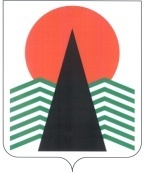  Администрация Нефтеюганского районаТерриториальная комиссияпо делам несовершеннолетних и защите их правПОСТАНОВЛЕНИЕ №46 12 июля 2018 года, 10 – 15 ч. г. Нефтеюганск, 3 мкрн., д. 21, каб. 430зал совещаний администрации Нефтеюганского района,(сведения об участниках заседания указаны в протоколе № 37 заседания территориальной комиссии)О состоянии преступности и правонарушений среди несовершеннолетних и в отношении них на территории Нефтеюганского района в 1 полугодии 2018 года и о принимаемых мерах по их предупреждению 	Заслушав и обсудив информацию Отдела Министерства внутренних дел России по Нефтеюганскому району (далее по тексту  – ОМВД) по вопросу, предусмотренному планом работы территориальной комиссии по делам несовершеннолетних и защите их прав Нефтеюганского района на 2018 год, а также  анализ оперативной обстановки по линии несовершеннолетних на территории автономного округа по итогам 1 полугодия 2018 года, направленного  в адрес глав муниципальных образований Комиссией по делам несовершеннолетних и защите их прав при Правительстве Ханты-Мансийского автономного округа – Югры (01.22-исх-1015 от 09.07.2018), территориальная комиссия установила:За 1 полугодие 2018 года на территории Нефтеюганского района несовершеннолетними и при их участии преступлений не совершено (аналогичный период прошлого года (АППГ) – 2 по ст. 158 УК РФ), зарегистрировано 1 общественно - опасное деяние до достижения возраста, с которого наступает уголовная ответственность (АППГ-1), а также 3 факта самовольных уходов из дома (АППГ-2).В отношении несовершеннолетних совершено 10 преступлений (ст. 119 УК РФ, ст. 132 УК РФ, ст. 134 УК РФ - 2, ст.135 УК РФ, 156 УК РФ, 157 УК РФ – 2,  ст. 264 УК РФ, ст. 293 УК РФ), АППГ – 3  (ст. 116, 110, 157 УК РФ).К административной ответственности за отчетный период привлечено по различным статьям 137 лиц:- по ст. 5.35 КоАП РФ – 98 (АППГ – 45);- по ст. 6.10 КоАП РФ – 5 (АППГ –0);- по ст.20.22 КоАП РФ – 10 (АППГ-14);- по торговли  (ст. 14.16 КоАП РФ, ст. 14.2 КоАП РФ) – 28 (АППГ – 52). 	В отчетном периоде в дежурную часть доставлено 4 несовершеннолетних (АППГ- 2).     На учете в  полиции  по состоянию на 12.07.2018 за совершение различных правонарушений состоит 27 несовершеннолетних и 54 родителя, отрицательно влияющих на своих детей; 2 группы антиобщественной направленности, в состав которых входят 3 несовершеннолетних и 1 взрослый.За отчетный период снято с профилактического учета ОМВД:-  18 несовершеннолетних по следующим основаниям: исправление – 15; достижение 18-летнего возраста-2;  в связи со сменой места жительства -1; - 14 неблагополучных родителей   по следующим основаниям:  оздоровление обстановки в семье – 9;  в связи с лишением родительских прав-3;  в связи с прекращением отрицательного влияния-2. Поставлено на профилактический учет за отчетный период 7 родителей (АППГ – 17) и 13 несовершеннолетних (АППГ – 14). В общеобразовательных учреждениях района инспекторами ОМВД проведено 278 лекций и бесед, принято участия в 46 родительских собраниях и 22 советах профилактики. Проведено 103 межведомственных рейдовых мероприятий, из них в составе экстренной детской помощи - 29, в составе родительского патруля – 90, совместно с членами ТКДН и ЗП – 54.	 С начала 2018 года сотрудниками ОМВД проведены оперативно - профилактические операции «Лидер» в период с 26.03. по 30.03.2018 , «Твой выбор» с 05.05.2018 по 15.05.2018. Сотрудниками  ОМВД совместно с ТКДН и ЗП, органами здравоохранения, отделом по опеке и попечительству организована отработка жилого сектора, с целью выявления беспризорных и безнадзорных несовершеннолетних, родителей, злостно уклоняющихся от воспитания детей, допускающих жестокое обращение с ними, проверялись все места концентрации несовершеннолетних. За период проведения операций проверено 109   неблагополучных родителей  и  86 несовершеннолетних, состоящих на профилактическом учете. С родителями, состоящими на учете, проводились индивидуально-профилактические беседы, и им разъяснялась ответственность за вовлечение несовершеннолетних в  противоправные действия.  В ходе проведения профилактических мероприятий на базах лагерей дневного пребывания совместно с работниками учреждений здравоохранения проведены лекции,  беседы и инструктажи  на темы: «Типичные случаи детского травматизма, меры его предупреждения», «Административная и уголовная ответственность», на правовую тематику «О вреде алкоголизма, табакокурения и употребления наркотических средств, и об ответственности за употребление, распространение и хранение наркотических средств» и др. Всего проведено – 56 лекций, из них с несовершеннолетними 48 лекций, с работниками летних лагерей 8 лекций.В вечернее время проводятся рейдовые мероприятия по местам массового отдыха молодежи, с целью выявления лиц, вовлекающих подростков в противоправную деятельность, а так же с целью выявления несовершеннолетних, находящихся в алкогольном  или наркотическом опьянении. За период проведения операции фактов вовлечения несовершеннолетних в совершение преступлений не выявлено, однако выявлено 6 фактов вовлечения несовершеннолетних в распитие спиртных напитков. Так же в ходе профилактических мероприятий на учет поставлены 2 группы антиобщественной направленности.	 В целях профилактики безнадзорности и правонарушений среди несовершеннолетних, территориальная комиссия по делам несовершеннолетних и защите их прав Нефтеюганского района п о с т а н о в и л а:	 1.  Информацию Отдела Министерства внутренних дел России по Нефтеюганскому району «О состоянии преступности и правонарушений среди несовершеннолетних и в отношении них на территории Нефтеюганского района в 1 полугодии 2018 года и о принимаемых мерах по их предупреждению» и анализ оперативной обстановки по линии несовершеннолетних на территории автономного округа по итогам 1 полугодия 2018 года, направленный  в адрес глав муниципальных образований Комиссией по делам несовершеннолетних и защите их прав при Правительстве Ханты-Мансийского автономного округа – Югры (01.22-исх-1015 от 09.07.2018), принять к сведению.	Срок: 12 июля 2018 года.	 2. Департаменту образования и молодежной политики (Н.В.Котова) во взаимодействии с бюджетным учреждением Ханты-Мансийского автономного округа - Югры «Нефтеюганский районный комплексный центр социального обслуживания населения» (Л.Я.Ким) и Отделом Министерства внутренних дел России по Нефтеюганскому району (Г.П.Джусоев) разработать Межведомственный план по проведению профилактических мероприятий на 2018-2019 учебный год по формированию законопослушного поведения обучающихся и предупреждению безнадзорности несовершеннолетних в образовательных учреждениях Нефтеюганского района (далее – Межведомственный план), включив в данный Межведомственный план мероприятия по предупреждению самовольных уходов из дома и жестокого обращения с несовершеннолетними.Согласованный Межведомственный план направить в территориальную комиссию по делам несовершеннолетних и защите их прав Нефтеюганского района.Срок: не позднее 20 сентября 2018 года.	3. Контроль за исполнением данного постановления возложить на заместителя председателя территориальной комиссии по делам несовершеннолетних и защите их прав Нефтеюганского района.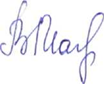 Председательствующий                                        В.В.Малтакова